A coordenadora IVIE MANESCHY do Curso de NUTRIÇÃO da UNIVERSIDADE DA AMAZÔNIA, no uso de suas atribuições resolve:Ficam abertas as inscrições para o processo seletivo do Projeto Vivências no período de 17/12 a 27/12/2018 na CLÍNICA DE NUTRIÇÃO (1º andar do Bloco F dentro da Clínica de Psicologia – Clínicas Escola) no horário de 08h00 às 12h00; *No ato da inscrição, o aluno deverá entregar juntamente com a Ficha de Inscrição o Histórico Escolar.As vagas serão destinadas a alunos regularmente matriculados no 2º, 4º, 6º, 7º e 8º semestres do curso;O processo seletivo constará de análise de rendimento escolar;Será considerado apto aquele que demonstrar postura ética e responsabilidade com a atividade, disponibilidade de deslocamento e horário para as atividades no local conveniado;Um termo de compromisso deverá ser assinado pelo aluno selecionado e entregue à Coordenação Geral de Estágios do CCBS;O período de vigência do projeto será de 07/Janeiro a 01/Fevereiro/2019;Cada aluno participante do projeto deverá cumprir vivência de 4h/dia, com frequência de 2 dias/semana (2ª e 4ª ou 3ª  e 5ª Feira) ou 1 dia/semana (6ª Feira), totalizando até 32h e 16h, respectivamente, de atividade complementar;Ao final do projeto deverá ser entregue a ficha de frequência assinada pelo tutor responsável no local da vivência, bem como o trabalho final do aluno via e-mail, desenvolvido através das atividades vivenciadas durante o projeto;9º O local ofertado para as vivências, os horários e o número de vagas disponíveis com os respectivos requisitos para participação encontram-se discriminados abaixo:CRONOGRAMA:                                                                                                                                          BELÉM, 17 de Dezembro de 2018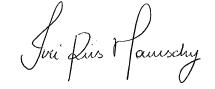                   Ivie Reis ManeschyCoordenadora do Curso de NutriçãoTERMO DE RESTERMO DE RESPONSABILIDADE PROJETO VIVÊNCIASDeclaro para os devidos fins que Eu, __________________________________________________, aluno (a) do ____º semestre do Curso de _______________________ da Universidade da Amazônia – UNAMA, matrícula n°_______________ lotado(a) no Campo de Prática do Projeto Vivências __________________________________, Turno: ______________, me comprometo a cumprir a carga horária total designada pelo projeto e a executar minhas funções com responsabilidade e ética, zelando pelo bem estar dos que convivem comigo e pela imagem da instituição que me recebe.Fico ciente de que devo ter responsabilidade de me apresentar ao local do estágio devidamente trajado (uso do jaleco quando for o caso ou camisas da UNAMA + calça e tênis) e utilizando o crachá em local visível; de cumprir o horário designado para as minhas atividades e que devo apresentar ao final do projeto um memorial. Caso não cumpra, fico ciente de que poderei ser desligado das ações do projeto a qualquer momento, podendo neste caso vir a sofrer restrições em minhas participações em outros projetos futuramente ofertados pela instituição.__________________________________________________Assinatura do Aluno (a) UNIDADE:Universidade da Amazônia – UNAMACURSO:NUTRIÇÃOLOCALHORÁRIO                                                                                                                                                                                                                                                                                                                                                                                                                                                                                                                                                                                                                                                                                                                                                                                                                                                                                                                 VAGASRESPONSÁVELCONSULTÓRIO DE NUTRIÇÃO(UNAMA ALC CACELA)2ª e 4ª F (08 - 12h)04TAÍSSA MATOSCONSULTÓRIO DE NUTRIÇÃO(UNAMA ALC CACELA)3ª e 5ª F (08 - 12h)04TAÍSSA MATOSCONSULTÓRIO DE NUTRIÇÃO(UNAMA ALC CACELA)6ª F (08 - 12h)04TAÍSSA MATOSCONSULTÓRIO DE NUTRIÇÃO(UNAMA ALC CACELA)2ª e 4ª F (14 - 18h)04LARYSSA GORAYEBCONSULTÓRIO DE NUTRIÇÃO(UNAMA ALC CACELA)3ª e 5ª F (14 - 18h)04LARYSSA GORAYEBCONSULTÓRIO DE NUTRIÇÃO(UNAMA ALC CACELA)6ª F (14 - 18h)04LARYSSA GORAYEBINSCRIÇÃODIVULGAÇÃO DOS RESULTADOSTREINAMENTO17 – 27/12/201828/12/201807 e 08/01/2019Manhã: 08:30h